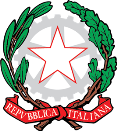 ISTITUTO TECNICO STATALE “G.G. MARINONI”Viale Monsignor Nogara, 2 – 33100 UDINE - Tel. 0432-541836 – 542640 Fax 0432-541663CODICE FISCALE 80010670307http://www.itgmarinoni.it	e-mail: udtl01000e@istruzione.it	pec: udtl01000e@pec.istruzione.itAll. 2(Copia da restituire alla scuola)Il/La sottoscritto/a 	Genitore/Tutore dell’allievo/a 	Frequentante la classe SECONDAindirizzo □ COSTRUZIONI AMBIENTE E TERRITORIO □ GRAFICA COMUNICAZIONEdell’I.T.S. “G.G. Marinoni” di Udine -a.s. 2022/23D I C H I A R Adi aver versato la cauzione pari a € 15,38 (pari al 33,33% dei libri di testo in comodato) e si impegna a ritirare i testi presso il punto di distribuzione Supermercato COOP di Via MONTE GRAPPA, 35 di Udine,di aver preso visione del Regolamento dell’Istituto riguardante la fornitura dei libri di testo fornito in allegato. Si impegna pertanto a:ricoprire i libri con apposita copertina;pagare la caparra pari al 33,33% dell’importo del prezzo di copertina dei libri da ricevere;restituire entro il termine prefissato con apposita circolare interna, o al momento del trasferimento ad altra Scuola in corso d’anno i volumi ricevuti in buono stato, senza manomissioni (artt. 5 e 6 del Regolamento);rimborsare il 50% del costo di copertina alla Scuola nel caso di restituzione di testi danneggiati, valutati tali a insindacabile giudizio della apposita Commissione costituita a norma dell’art. 8 del Regolamento.Dichiara inoltre di essere a conoscenza della possibilità di non restituire i libri di testo rinunciando al recupero della caparra versata pari al 33,33% del costo di copertina.Udine, 	Firma del genitore /tutore  	